Εκδήλωση αφιερωμένη στη «Γυναίκα της κατοχής» στο Κακογιάννειο Αστεροσχολείο της ΥπάτηςΟ Δήμος Λαμιέων και η Τοπική Κοινότητα Υπάτης συνδιοργανώνουν εκδήλωση μνήμης αφιερωμένη στη «Γυναίκα της Κατοχής», με κεντρικό  οµιλητή  της εκδήλωσης το διακεκριµένο φιλέλληνα και φίλος της Υπάτης, Καθηγητή φιλοσοφίας του Πανεπιστηµίου των Βρυξελλών (Universite libre de Bruxelles) Δρ. Baudouin Decharneux, µέλος της Ακαδηµίας Αθηνών και µέλος της Βασιλικής Ακαδηµίας Βρυξελλών. Σκοπός της εκδήλωσης είναι να τιµηθούν οι γυναίκες της Υπάτης, που παρόλα τα χτυπήματα της ιστορικής συγκυρίας και το προσωπικό τους πένθος, κράτησαν την Υπάτη όρθια στα σκοτεινά χρόνια της κατοχής, του εµφυλίου, του ολοκαυτώματος και της φτώχειας που ακολούθησε. Η εκδήλωση θα πραγματοποιηθεί την Παρασκευή 16 Αυγούστου και ώρα 8.30 μ.μ. στο Κακογιάννειο Αστεροσχολείο Υπάτης με τη συμμετοχή του φωνητικού συνόλου του Δημοτικού Ωδείου Λαμίας.   Από το Γραφείο Τύπου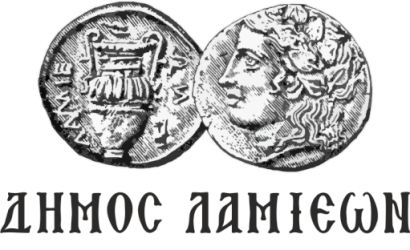 ΠΡΟΣ: ΜΜΕΔΗΜΟΣ ΛΑΜΙΕΩΝΓραφείο Τύπου& ΕπικοινωνίαςΛαμία, 13/08/2019